 A Meeting of the Commercial Committee to be held Thursday 17th March 2022 from 10:00am -12:00pm via Teams 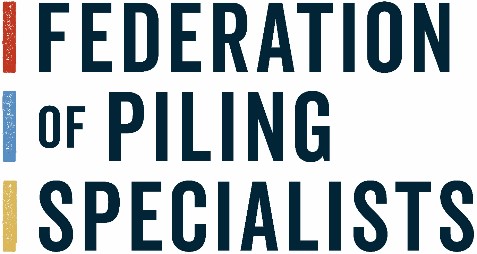 Agenda  1. 	  Apologies   FPS Administrator  2. 	  Approval of the minutes from the meeting held on Thursday 25th November 2021All   3. 	  Matters Arising:  Quarterly Meeting update – Labour AgenciesPI insurance updatesPromoting commercial function to graduatesBuild UK breakfast briefings Build UK – Common Assessment Standard SE SE CJ CJ CJ4. Commercial Committee Mission statement “To improve commercial practices within the specialist piling sector of the construction industry. Providing a forum for stakeholders’ commercial representatives to collaborate, support, innovate and address common issues to the benefit of the cohort”TA5. Quarterly Order Stats – Q4 2021All6. Materials price volatility – FPS response MO7. Schedule of Attendance ChangesFuel storage clause SE8. Problematic contract clauses List of common problem clauses Construction Playbook SE9.  Construction Leadership Council – Construct Zero FrameworkCJ10. 	  FPS Audit Update CJ11. 	  Any Other Business  All  12. 	  2022 Meetings (10:00 – 12:00):  16th June  22nd September  24th November    